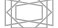 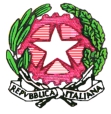 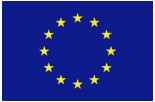 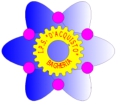 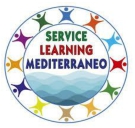 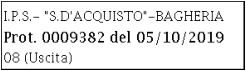 IstitutoProfessionalediStato"SalvoD'Acquisto"ViaConsolare,111-90011Bagheria(PA)-telf.091903070-fax091903572Succursale:ViaCittàdiPalermo,138/C -90011Bagheria-telf.0917930480SedeCoordinatapressolaSezioneCarcerariaMinorileMalaspinahttp://www.ipsdacquisto.gov.it/pari010007@istruzione.itpari010007@pec.istruzione.itAi Dirigenti delle istituzioni scolastichedi Palermo e provinciaAi dirigenti scolastici delle scuole delle provincedi Caltanissetta, Trapani, Agrigento già partecipanti/iscritte al seminario del 18 settembre 2019La via italiana al Service Learning svoltosi presso IPSSEOA Pietro Piazza di PalermoLORO SEDIOGGETTO: INVITO al Secondo Seminario di formazione sulla pratica del Service Learning, Palermo 15 ottobre 2019, rivolto a docenti e Dirigenti Scolasticil’Istituto Professionale di Stato “S. d’Acquisto” di Bagheria, Scuola Polo Regionale per il “Piano nazionale Partecipazione Studenti, Studentesse e Genitori”, D.M. 851/2017, art.3, ed il Liceo classico “N. Spedalieri” di Catania – Scuola Polo Regionale per la diffusione del “Service learning”, per  disseminare  ulteriormente  un  approccio  didattico  innovativo  ed  efficace  e  per consentire anche a chi non avesse avuto la possibilità di partecipare all’evento del 18 settembre scorso, dedicato alla medesima tematica, promuove una seconda giornata di studio e formazione sulla pratica didattica del Service Learning che si svolgerà il 15 ottobre p.v. presso l’I.P.S.S.E.O.A. “Pietro Piazza” di Palermo, Corso dei Mille, n.181.Il seminario si terrà, secondo il programma in calce, per le scuole delle province di Palermo, Agrigento, Caltanissetta, Trapani, con priorità per chi non aveva trovato posto il 18 settembre per esaurimento dei posti o per invio fuori termini.La prima sessione dei lavori sarà dedicata alla relazione del dott. Simone Consegnati, collaboratore  del  Prof.  Italo  Fiorin  e  formatore  della Scuola  di  Alta  Formazione Educare all’incontro e alla solidarietà (EIS).La ripresa dei lavori, dopo il light lunch, vedrà una plenaria di confronto/dibattito critico e valutativo sui progetti in essere e sulle possibili progettualità da realizzare, al fine di diffondere i percorsi di Service Learning con la loro originale caratterizzazione.Programma del Seminario               IL SERVICE LEARNING: INCLUSIONE, SUCCESSO FORMATIVO,             PARTECIPAZIONE DELLE FAMIGLIE ALLA VITA DELLA SCUOLAESPERIENZE E PROSPETTIVEOre 9.45 - 10.15 - Arrivo e registrazione partecipanti – caffè di benvenuto Ore 10.15  -  Saluti istituzionaliOre 10.30 - Dott. Giorgio Cavadi (Dirigente tecnico USR Sicilia): Introduzione ai lavori Ore 11.00 - Dott. Simone Consegnati (docente a contratto LUMSA -  coordinatore della    Scuola di Alta Formazione Educare all’incontro e alla solidarietà - EIS): Oltre l’aula:La proposta pedagogica delServiceLearningOre 12.00 – 13:00 - Presentazione di alcune esperienze didattiche di Service Learning e di promozione della partecipazione, realizzate da scuole aderenti alle Reti “Service Learning Sicilia” e “Comunità unite per costruire Città affidabili”Ore 13.00 – 14.00 Pausa pranzoOre 14.00 – 15.00:  Simone Consegnati, Adriana Cantaro, Lucia Bonaffino -  Confrontocritico sulle esperienze realizzate e condivisione di prospettive e progettualità future Ore 15.00 – 16.00: dibattito e conclusione dei lavoriE’ previsto il rilascio di attestato di partecipazione12Programma del SeminarioIL SERVICE LEARNING PER L’INCLUSIONE, IL SUCCESSOFORMATIVO E LA PARTECIPAZIONE DELLE FAMIGLIE ALLA VITADELLA SCUOLA:ESPERIENZE E PROSPETTIVEOre 9.45 - 10.15 - Arrivo e registrazione partecipanti – caffè di benvenuto Ore 10.15  -  Saluti istituzionaliOre 10.30 - Dott. Giorgio Cavadi (Dirigente tecnico USR Sicilia): Introduzione ai lavori Ore 11.00 - Dott. Simone Consegnati (docente a contratto LUMSA -  coordinatore della Scuola di Alta Formazione Educare all’incontro e alla solidarietà - EIS): Oltre l’aula:LapropostapedagogicadelServiceLearningOre 12.00 – 13:00 - Presentazione di alcune esperienze didattiche di Service Learning e di promozione della partecipazione, realizzate da scuole aderenti alle Reti “Service Learning Sicilia” e “Comunità unite per costruire Città affidabili”Ore 13.00 – 14.00 Pausa pranzoOre 14.00 – 15.00:  Simone Consegnati, Adriana Cantàro, Lucia Bonaffino -  Confrontocritico sulle esperienze realizzate e condivisione di prospettive e progettualità future Ore 15.00 – 16.00: dibattito e conclusione dei lavoriE’ previsto il rilascio di attestato di partecipazione3